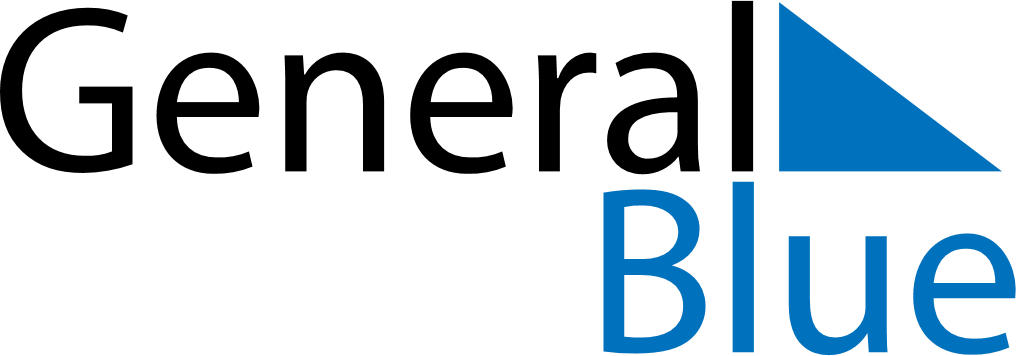 August 2023August 2023August 2023CroatiaCroatiaSUNMONTUEWEDTHUFRISAT12345Victory and Homeland Thanksgiving Day and the Day of Croatian defenders678910111213141516171819Assumption202122232425262728293031